Temas de economíaCapítulo 1: Las doctrinas económicasLAS CORRIENTES DEL PENSAMIENTO ECONÓMICOLos mercantilistasPredominante siglos XVII y XVIII (Europa)El Estado se enriquecería —> Acumulando metales preciosos —> colonias en América, comercio exterior o prácticas bélicas y piratería. Exportaciones > Importaciones —> Proteccionismo —> Aranceles y reglas —> Restringir importaciones —> Creció la intervención del Estado.Los fisiócratasMediados siglo XVIII. La tierra —> única fuente de riqueza —> producción agrícola —> Pueblos más ricos eran gracias a estoComercio, industria y producción de artesanos —> Actividades estériles —> No generaban riquezas.Sostenían que el desarrollo no debía contar con el Estado de por medio y garantizar las condiciones de libre comercio y preservar el “orden natural” de las cosas.Escuela clásicaSiglo XVIII —> Tema principal —> Crecimiento económico —> Tierra, trabajo y capital.Relación entre riqueza y acumulación de capital —> Desarrollar libertad de comercio, división de trabajos y especialización. Cada país —> Especializarse en lo que es más eficiente —> División de trabajo en el marco internacional —> sistema de producción industrial.Algunas ideas de los fisiócratas —> Orden natural y el papel del Estado —> Oposición a las ideas intervencionistas mercantilistas.Descripción de algunos ejes del análisis comparativo de las distintas corrientes:Teoría del valor y distribución de riquezas:Smith —> Teoría del valor trabajo —> Valor de un bien o servicio —> Medido a partir del trabajo (esfuerzo económico). El valor se distribuye en forma de remuneración a los factores productivos —> Renta de la tierra, salarios y ganancias o utilidad de capital —> Teoría de fijación de precios —> Karl Marx —> Formuló una de las principales críticas al capitalismo. Distribución de riquezas —> Economista inglés David Ricardo —> Había una tendencia al aumento de la renta de la tierra —> Aumento en los precios de los productos —> Impacto negativo en las ganancias de los capitalistas  —> Obstáculo para la acumulación de riquezas —> Propuso eliminar las barreras a las importaciones —> Favorecer la competencia y garantizar la distribución deseada. Papel del Estado:Sin intervención del Estado —> Los mercados se manejan solos y de manera eficiente.Productores —> Generar mayores ganancias —> Producir más —> Nuevas fábricas —> Sube el consumo en la sociedad —> Requieren más productos —> “Toda oferta genera su propia demanda” —> Juan Bautista Say (1767-1832) —> Pensador clásico. Empleo:Eficiencia a través de los mercados —> Factores productivos utilizados al máximo —> Pleno empleo. Escuela marxistaIdeas sumamente críticas al sistema capitalista del momento —> Nuevo sistema de producción —> Socialismo.Críticas hacia las condiciones laborales en las fábricas y manifestó las consecuencias negativas sobre la división de trabajos y la especialización.Teoría del valor y la distribución de la riqueza: Mercado —> Decide el valor de las mercancías —> Indirectamente —> El valor del trabajo de c/u de ellas más allá del valor trabajo realmente volcado en el trabajo. “Socialmente necesario” —> Lo que el mercado convalida como necesario en un determinado momento histórico y con una determinada forma de organización. Trabajo —> Una mercancía más —> Utiliza el empresario por un precio —> Valor de la fuerza de trabajo —> Tiempo de trabajo socialmente necesario para producirla —> Determinada —> Valor de las mercancías que consume el trabajador —> Las necesidades van mutando en relación a los cambios de la sociedad.Jornada laboral —> Trabajo necesario + Plusvalía.Trabajo necesario —> Reponer su valorPlusvalía —> Sin remuneración para él pero sí para el empresario. —> De los más criticado del capitalismoPapel del Estado:Propiedad y Estado —> Muy relacionados —> Marx y Engels —> “El gobierno del Estado no es más que la junta que administra los asuntos comunes de la clase burguesa” —> Garantiza —> Reproducción —> Relaciones sociales —> Entre los que poseen los medios de producción y los que no.Sostiene una visión por etapas con diferentes roles. 1° —> Aprovechar al máximo el mecanismo del Estado —> Facilitar la socialización de los medios de producción y llegar a una sociedad sin clases. 2° —> Estado —> No tiene razón de existir.Empleo:Considera que el sistema capitalista no podría funcionar sin un grupo de trabajadores desempleados, denominados Ejército de Reserva —> Si un empresario quisiera abrir una fábrica y todos los trabajadores se encontraran trabajando —> Guerra entre empresarios por estos trabajadores —> Aumento de salarios, reducción de ganancias de los empresarios —> Desaliento a la inversión.Escuela neoclásicaSiglo XIX.Parten de las ideas clásicas —> Criticarlas y sumar ideas marxistas —> Adaptarse a las necesidades de la época.Hacer de  una ciencia más precisa —> Matemática y leyes científicas.Otros pensadores —> Modelos económicos más abstractos —> Análisis lógicos —> Muchos utilizados hasta hoy en día.Nuevo lenguaje económico —> Introducción del análisis marginal.Noción de racionalidad —> Productores maximizan sus ganancias y consumidores maximizan su utilidad para satisfacción.Desarrollo del modelo de mercado —> Equilibrio de precio, producción y consumo de bienes y servicios —> Se destaca por sus teorías —> Economista británico Alfred Marshalls.Condiciones ideales para un mercado eficiente —> Competencia perfecta —> Explicaron consecuencias para los mercados que no cuentes con esas condiciones. Análisis de elementos como el rol del dinero en las economías, las tasas de interés y los salarios, entre otros.Ideas neoclásicas —> Por casi toda Europa occidental y América del Norte.Teoría del valor de utilidad:Precios —> No dependen únicamente de los costos de producción y distribución —> Valoración que le dan los consumidores.Papel del Estado:Ideas de los clásicos —> Estado —> Garante de las condiciones de la competencia perfecta y proveedor de aquellos bienes y servicios esenciales para la sociedad (si no hay proveedores privados).Empleo: Salarios —> Pacto tácito entre ofertantes y demandantes de la fuerza de trabajo.Aparece el término —> Desempleo voluntario —> Eligen no ofrecer su fuerza de trabajo a cambio del salario indicado por el mercado.KeynesianismoPost Primera Guerra Mundial —> Cuestionamiento a las ideas neoclásicas —> Economista británico John Maynard Keynes (1882-1946) —> Crisis de 1929.Sobreproducción y acumulación de stock —> Despido de trabajadores —> Reducción en la demanda.Economías (primero EE.UU y después el resto) —> Políticas keynesianas —> Durante gran parte del siglo XX y en algunas hasta hoy en día.Hincapié en el análisis de las variaciones de la demanda y su relación con el empleo e ingresos de la población y qué políticas económicas debían entrar en el presupuesto estatal.Papel del Estado:Importante intervención del Estado en la economía —> Proveer ciertos bienes y servicios (públicos) —> Mediante regulaciones de los mercados o subsidios a consumidores o productores. Objetivo principal —> Ablandar los efectos de los ciclos económicos y atender las fallas de mercado.Empleo:Desempleo —> Falta de inversión.Considera factible que haya equilibrios de los factores productivos aún con desempleo.Nuevas corrientes: monetaristasDedicada principalmente al análisis del impacto del dinero y la oferta monetaria en las economías.Concuerdan con los clásicos y neoclásicos en cuanto al equilibrio y libertad de los mercados pero asignándole al Estado el rol de mantener la estabilidad económica con políticas monetarias.Fuerte choque con las ideas keynesianas.Aparecen con una renovada fuerza en la década del  de la mano de Milton Friedman (1912-2006) —> Muchas economías se encontraban en períodos inflacionarios.Friedman —> Su interpretación de  cuantitativa del dinero —> Explicación causal de la inflación y al desarrollo de la relación entre el desempleo y la inflación.Papel del Estado:Equilibrio económico y libertad de los mercados —> Estado —> No debe participar de las actividades productivas —> Pero sí en las políticas monetarias esenciales —> Estabilidad económica y control del dinero circulante.Empleo:Concepto de Tasa natural de desempleo que supone que tienen todas las economías en un equilibrio a largo plazo —> Todo el desempleo es voluntario —> Trabajadores no trabajan porque eligen entre trabajo y ocio —> Consideran que el salario es insuficiente como para destinar su tiempo libre a trabajar.Sus políticas económicas —> reducción del gasto público y estructuras sociales, las privatizaciones y las desregulaciones de los mercados. Nuevas corrientes: neomarxistasConcentración de los poderes económicos, el intercambio desigual y la concepción de subdesarrollo —> Centros de análisis.Teoría del valor:Nuevo concepto de plusvalía económica —> Teoría del valor trabajo —> Predominio de los monopolios. Papel del Estado:Gobierno socialista —> Planificar racionalmente la economía —> Formar un “verdadero Estado de bienestar” —> Obras civiles y prestaciones sociales.Ubicación temporal de cada una de las corrientes económicas: 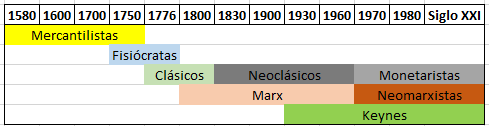 Temas de economíaCapítulo 2: “Elasticidad”ELASTICIDAD DE LA DEMANDAELASTICIDAD PRECIO DE LA DEMANDAMide la magnitud o grado de sensibilidad de la cantidad demandada de un bien frente a la variación del precio de ese bien. Se calcula con la siguiente fórmula: Ep = - Variación porcentual de la cantidad demandada / Variación porcentual del precioAspectos matemáticosExplicación del signo negativo o “menos”Precio y cantidad demandada de un bien —> Relación inversa —> Precio aumenta y cantidad disminuye (y viceversa) —> Resultado siempre es negativo —> Se pone el signo “menos” para facilitar la interpretación —> Elasticidad-precio de un bien —> Siempre positiva.¿Qué es una variación porcentual?No pensarla en unidades —> Pensarla en relación a la cantidad inicial.¿Cómo se obtiene?Primero la variación en unidades —> La nueva cantidad menos la cantidad inicial: Variación q = q1 - q0 Para sacar el % —> Dividir la variación en unidades por la cant inicial y dividir por 100 —> Variación q / q = q1 - q0 / q0 * 100Análisis de “variación porcentual del precio”% de variación respecto de un precio inicial.¿Cómo se saca? 1° —> Variación en pesos —> Nuevo precio menos el inicial —> Var. p = p1 - p02° —> Sacar el porcentaje —> var. p / p = p1 - p0 / p0 * 100Buscar el valor de la elasticidad-precio.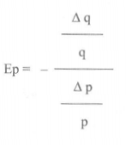 El resultado obtenido no es ni un porcentaje, ni una cantidad ni un precio porque los signos se simplifican en el cálculo y queda como resultado un simple número. 	b. Interpretación de los resultadosQué significa el valor obtenido? Ep = 0 —> Perfectamente inelástica —> Ante la modificación del precio, la cantidad demandada no reacciona ya que no se modifica el comportamiento del consumidor frente al cambio del precio. Ep menor a 1 (n° entre 0 y 1) —> Inelástica —> Frente a una variación del precio, la cantidad demandada se modifica, el consumidor reacciona al cambio de precio, pero su cambio es de una proporción menor al porcentaje de cambio de precio.Ep = 1 —> Elasticidad unitaria —> Ante una modificación del precio el consumidor reacciona al nuevo precio, disminuyendo la cantidad deseada, y ese cambio es de la misma proporción que la observada en el precio del bien —> Difícil de que suceda —> Resultados como 0,99 o 1,01 pueden ser de la elasticidad unitaria.Ep > 1 —> Elástica —> La demanda del bien es sensible a las variaciones del precio.Dentro de los valores mayores a 1 existe un caso especial —> Ep tiende a infinito —> Sin variación en el precio, la cantidad reacciona —> A un precio determinado, los consumidores están dispuestos a adquirir cualquier cantidad del producto.¿Qué factores determinan el valor que toma la Ep de la demanda de un bien en particular?Existencia de bienes sustitutos cercanos al bien considerado —> Tienden a tener una demanda más elástica. Naturaleza de la necesidad que satisface el bien —> Necesidad primaria —> Demanda inelástica.Proporción de ingreso del consumidor gastada en el bien considerado —> % alto del ingreso para consumo —> Demanda más elástica.Período de tiempo considerado —> Más largo —> Demanda más elástica.c. Algunas aplicaciones de la elasticidad precio de la demandaEfecto sobre el ingreso total de los empresariosEl ingreso total (IT) recibido por el empresario será —> IT = P * Qdem —> Empresario quiere saber si sus ingresos aumentarán o si disminuirán —> Cómo afecta la cantidad demandada ante un cambio en el precio. Cuando la demanda es inelástica (Ep<1), al subir el precio, el ingreso total también sube, dado que la cantidad demandada disminuye en menor proporción a la suba del precio. Al disminuir el precio, el ingreso total también disminuye; la cantidad demandada aumenta en menor proporción a la baja del precio. Efecto sobre el gasto total de los consumidoresModificación del valor del gasto total del consumidor —> Gasto total = precio * cant demDemanda elástica —> El GT del consumidor sube cuando el precio baja; la cant dem. aumenta en mayor proporción a la baja del precio. El gasto total baja cuando el precio sube, dado que la cantidad demandada baja en mayor proporción a la suba del precio. Demanda inelástica —> El GT del consumidor disminuye cuando el precio baja; la cant. dem. sube pero en una proporción menor a la baja del precio. Cuando el precio aumenta el GT del consumidor sube, dado que la cant. dem. disminuye pero en una proporción menor a la suba del precio. Demanda con elasticidad unitaria —> El gasto total disminuye siempre ya que el gasto total alcanza su valor máximo cuando la elasticidad es igual a uno.2. ELASTICIDAD INGRESO O ELASTICIDAD RENTAMide la magnitud o grado de sensibilidad de la cantidad demandada de un bien frente a la variación del ingreso de los consumidores. Ey = Variación porcentual de la cantidad demandada / Variación porcentual del ingresoAspectos matemáticosVariación porcentual de la cantidad demandada —> Lo mismo que en el apartado II de 1)a)Denominador de la fórmula —> Variación porcentual del ingreso —> Como en el caso anterior —> Porcentaje respecto de un nivel inicial de ingreso.1° —> Hallar la variación en pesos —> Nuevo ingreso menos el inicial —> △Y = Y1 - Y02° —> Obtener porcentaje —> Dividir la variación en pesos por el ingreso inicial y multiplicar por 100 —> △Y / Y = Y1 - Y0 / Y0 * 100Valor de la elasticidad ingreso —> Ey = Variación porcentual de la cantidad demandada / Variación porcentual del ingreso —> Ey = (△q / q) / (△Y / Y)	b. Interpretación de los resultados Qué valores puede tomar la elasticidad ingreso? Qué significa ese valor?Tipos de bienesBien normal: su demanda aumenta al aumentar el ingreso de la población y viceversa —> Ey > 0Bien inferior: su demanda disminuye al aumentar el ingreso de la población y viceversa —> Ey < 0Bien necesario: es un bien normal, cuya demanda aumenta en una proporción menor al aumento del ingreso —> 0 < Ey < 1Bien de lujo: es un bien normal, cuya demanda aumenta en una proporción mayor al aumento del ingreso —> Ey > 13. ELASTICIDAD CRUZADALa Ec define la relación entre dos bienes que se manifiesta a través de la respuesta de la variable cantidad demandada de un bien frente a la variación del precio de otro bien.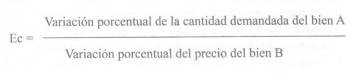 Aspectos matemáticosVariación porcentual de la cantidad demandada del bien A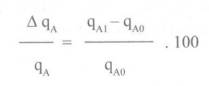 Variación porcentual del precio del bien B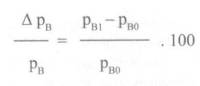 Tener presente que se trata de la variación del precio del otro bien, distinto del que usamos para calcular la variación de la cantidad demandada.Resultado de Ec puede ser positivo o negativo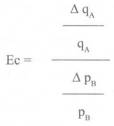 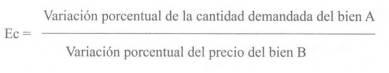 	b. Interpretación de los resultadosEc > 0 —> Relación directa entre las variables —> Aumenta el precio y aumenta la cantidad demandada y lo mismo cuando baja —> Bienes sustitutivos.Ec < 0 —> Relación inversa entre las variables —> Sube el precio de un bien y baja la cantidad demandada del otro bien y viceversa —> Bienes complementarios.Ec = 0 —> Bienes no relacionados —> Bienes independientes. 4. ELASTICIDAD PRECIO DE LA OFERTAMedida del grado en que la cantidad ofrecida de un bien responde a una variación en su precio.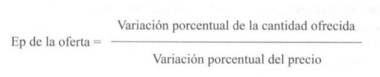 Aspectos matemáticosNo necesita de un signo negativo en su fórmula. Interpretación de los resultadosEp de la oferta > 1 —> Elástica —> El numerador es mayor al denominador.Ep de la oferta < 1 —> Inelástica —> Numerador menor que el denominador.Ep de la oferta = 1 —> Elasticidad unitaria —> Numerador = Denominador.Ep = 0 —> Perfectamente inelástica —> Curva de oferta vertical.Ep tiende a infinito —> Perfectamente elástica —> A un precio distinto, no existirá oferta.El valor que toma la elasticidad de la oferta depende de:Capacidad de reacción de los empresarios frente a los cambios del precio. Plazo de tiempo considerado para el análisis —> A medida que el plazo considerado es mayor, la oferta se vuelve más elástica ya que es posible ajustar las cantidades ofrecidas como respuesta al cambio de precio. Temas de economíaCapítulo 3: “Las fallas del mercado”LA COMPETENCIA PERFECTAEl mercado define un precio de equilibrio y este es único.Al precio de equilibrio no existe ni excedente ni faltante de bienes o servicios.Los oferentes maximizan su beneficio.Los consumidores maximizan su utilidad.Mercado competitivo —> Oferentes y demandantes buscan alcanzar sus objetivos negociando en igualdad de condiciones. Características para que esta negociación se dé:Atomización —> Demanda y oferta —> Conformadas con un n° suficientemente elevado de participantes —> precio fijado por el libre juego entre oferta y demanda —> Los consumidores no pueden modificar el precio.Homogeneidad del producto —> Bien a comercializar —> Es idéntico —> El consumidor es indiferente a la unidad del bien que consuma —> No se identifica a quién produce —> Oferta conformada por muchos y pequeños productores.Libre entrada y salida del mercado —> Los oferentes deciden qué producir y cómo producir sin restricciones o prohibiciones.Información perfecta —> Oferentes y demandantes —> Tienen información sobre el mercado sin costos adicionales. (Consumidores: calidad, precio / Oferentes: tecnología, insumos —> Bien idéntico —> Mismo nivel de producción).LA COMPETENCIA IMPERFECTALos mercados no están atomizados, ni los bienes son homogéneos.Existen barreras que impiden el ingreso de nuevos oferentes.El mercado no logra definir un único punto de equilibrio.Los derechos de propiedad no están bien definidos.La información tiende a tener mayor o menor grado de imperfección dependiendo del caso —> No hay igualdad de condiciones —> En muchos casos hay que pagar la información.Fallas o ineficiencias que pueden estar en algunos mercados:INFORMACIÓN IMPERFECTALa información total que tienen los compradores y vendedores raramente se cumple —> Para la info que les falta —> Pagan por ésta —> Si es muy alto, no se concreta.La info asimétrica se da cuando la info sobre la calidad y características de los bienes intercambiados o de los agentes que influyen en ellos no es uniforme entre los consumidores y los oferentes —> Falta de info —> Toma de decisiones erróneas y/o generar costos adicionales (para productores y consumidores)ESTRUCTURAS DE MERCADOS NO COMPETITIVOSMonopolioUn productor o vendedor es el único que explota un bien o servicio —> Muchos poder y privilegio —> Fija el precio y controla la producción.Se genera por la aparición de importantes barreras de entrada que impiden el ingreso de posibles competidores. Entre estas barreras podemos mencionar: El control de los recursos para la producción o monopolio tecnológico —> Exclusividad o superioridad a recursos o materias primas.Economías de escala o monopolio natural —> Consecuencias de los altos costos fijos de entrada —> Se necesitan grandes inversiones iniciales para comenzar a producir —> Una vez conseguidas, los costos empiezan a bajar y los beneficios suben —> Sin esto, es muy difícil que haya competencia en el mercado.Restricciones impuestas por el Estado o monopolio legal —> Empresas que tienen permisos, concesiones o exclusividad por parte del Estado —> Impide la aparición de nuevas empresas.Otros tipos de monopolios:Monopolio bilateral —> Demanda y oferta —> En manos de una sola empresa.Monopolio parcial —> Monopolio por parte de la oferta y oligopsonio por parte de la demanda o monopsonio de la demanda y oligopolio por la oferta. Monopsonio —> Un solo comprador —> Negocia el precio de manera directa con los oferentesOligopolioPocos oferentes —> Pueden influir en el precio según las acciones que tomen —> Actúan en base a sus competidores —> Crecen los beneficios si hacen acuerdos entre ellos —> Mayor poder en el mercado —> El grupo de empresas que hacen acuerdos entre sí conforman un “Cartel”.Oligopolio bilateral —> Oferta y demanda muy concentradas en pocos participantes de ambos lados —> Características de un oligopolio y un oligopsonio, respectivamente.Oligopsonio —> Demanda de mercado —> Muy poco demandantes —> A medida que aumenta la cantidad de demandantes, estos pierden poder para negociar con los oferentes.Competencia monopolísticaMuchos compradores y muchos vendedores.Cada vendedor puede fijar el precio que quiera para su producto —> Logran tener un diferencial.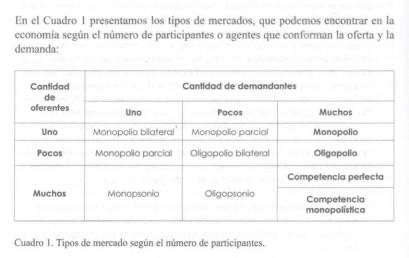 Cuadro 2 —> Resumen de los más frecuentes tipos de mercado desde la oferta: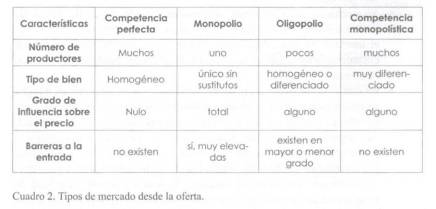 EXISTENCIA DE BIENES PÚBLICOSOpuestos a los bienes privados —> Aquellos que cumplen con los principios de rivalidad y exclusión.Rivalidad —> Cuando el consumo por parte de un individuo puede reducir la cantidad disponible de ese bien para otro individuo.Exclusión —> El sistema de mercado al definir un precio genera que aquellos consumidores que no puedan o quieran pagar ese precio queden fuera del mercado.Los bienes públicos (bienes o servicios) no cumplen con los principios de exclusión y rivalidad.No rivalidad —> El consumo de un individuo no reduce la cantidad disponible para otro individuo.No exclusión —> No hay manera de excluir a individuos de su consumo (por diferentes cuestiones).Los privados no podrán producir o lo harán ineficientemente.Bienes mixtos —> Aquellos que cumplen con alguno de los principios de bien privado o público pero no con los dos principios a la vez. EXISTENCIA DE EXTERNALIDADESExternalidades —> No afecta directamente a consumidores o productores que no participan ni en la compra ni en la venta del bien en cuestión —> Esos efectos no se reflejan en los precios comercializados.Externalidades positivas —> La producción o consumo de un bien o servicio genera un efecto favorable para los consumidores o productores que no participan directamente del mercado del bien y dichos beneficios no se trasladan al precio. (Ejemplo: educación)Externalidades negativas —>  La producción o consumo de un bien afectan desfavorablemente el bienestar de los consumidores o productores que no participan ni en su compra ni venta y que genera un costo social adicional, que no se refleja en el precio. (Ejemplo: contaminación)Ronald Coase, premio Nobel de Economía en 1991 —> ¿Cuánto en pesos está usted dispuesto a pagar por no padecer el daño? ¿Cuánto está dispuesto a aceptar en pesos como compensación monetaria para padecer el daño ambiental o de otro tipo sin quejarse? —> A partir de esto, se puede establecer un costo para esta externalidades.EL ROL DEL ESTADOEs en los casos de monopolio u oligopolio que el Estado regula con mucho interés por bajar la alta ineficiencia que generan estos mercados. Se esfuerza más cuando se trata de un único proveedor de un bien o servicio que cubre necesidades básicas de la población. El Estado puede: Dictar leyes para evitar conductas que impliquen la concentración de industrias en pocas manos.Realizar el seguimiento de la fijación de precios en sectores estratégicos.Fomentar la rivalidad y la competencia entre las empresas existentes.Controlar las actividades de las empresas bajo la forma de monopolios naturales y monitorear la solicitud por parte de ellas de incremento en el precio o tarifa del bien o servicio que presta.Frente a la existencia de bienes públicos, el Estado puede hacer lo siguientes: Establecer normas, reglamentaciones, leyes o cupos y verificar su cumplimiento.Establecer impuestos, subsidios, precios y tarifas regulando la producción de los bienes públicos.Hacerse cargo de la provisión de ciertos bienes y servicios por su carácter de públicos tanto por considerarlos estratégicos o bien cuando no son provistos por el sector privado.En caso de externalidades, principalmente negativas, el Estado puede: Regular y controlar las actividades consideradas peligrosas o contaminantes.Cobrar impuestos según la cantidad de contaminación generada (objetivo —> empresas reduzcan su contaminación).Otorgar permisos o cuotas negociables de contaminación —> Las empresas los tienen que comprar.Velar por el cumplimiento de los pagos resarcitorios por daños provocados por contaminación.Temas de economíaCapítulo 4EL SISTEMA DE CUENTAS NACIONALESSistema contable estadístico que permite acceder a una visión agregada o global de la actividad económica de un país.LOS MODOS DE MEDICIÓN DE LA ACTIVIDAD ECONÓMICATres métodos distintos:Cuenta producto.Cuenta ingreso.Cuenta gasto.Cada pregunta, encuentra su respuesta en un método distinto de medición:¿Qué se produce? —> Producto o valor agregado¿Cómo se reparte lo que se produce? —> Ingreso¿Cómo se utilizó lo que se repartió? —> Gasto finalMÉTODO POR EL LADO DEL PRODUCTO O VALOR AGREGADO DE UNA ECONOMÍA CERRADA Y SIN GOBIERNO. CUENTA VALOR AGREGADOEl enfoque del producto o valor agregado trata de evitar la duplicación incluyendo en el producto bruto solamente los bienes finales y no los intermedios.Producto Bruto = Valor Agregado Bruto = Valor Bruto de la Producción (VBP) - Consumo Intermedio (CI)VBP —> Valor de venta de la producción de las empresas a sus precios de facturación.CI —> Valor de todos los insumos y materias primas que las empresas compran para producir.Ejemplo: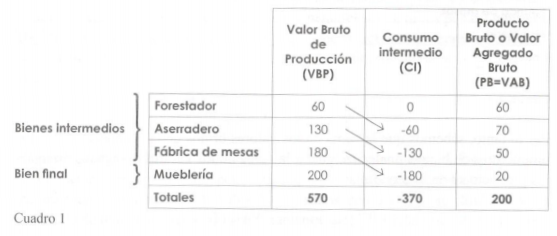 Siempre el VBP del bien final es igual a la suma de todos los valores agregados que participaron en la producción.MÉTODO POR EL LADO DEL PRODUCTO O VALOR AGREGADO DE UNA ECONOMÍA CERRADA Y SIN GOBIERNO. CUENTA PRODUCTOPB = VAB = Consumo + InversiónMÉTODO POR EL LADO DEL PRODUCTO O VALOR AGREGADO DE UNA ECONOMÍA CERRADA Y SIN GOBIERNO. CUENTA INGRESOIngreso (Y) —> Representa la retribución obtenida por los aportantes de factores productivos a la economía —> Capital (K) y trabajo (L).Capital = Excedente bruto de explotación (EBE) —> Beneficios obtenidos por las empresas y las amortizaciones o depreciaciones (D) acumuladas.Trabajo = Salarios (W)YB = EBE + WYB —> Ganancias para los propietarios de los factores productivos que participaron en dicha producción.PB = VAB = YB = W + EBE = C + IEL CONSUMO DE CAPITAL FIJO O LA TRANSFORMACIÓN DE BRUTO EN NETOBienes —> Se van desgastando a medida que se usa —> Los nuevos activos producidos (inversión) reemplazan a esos bienes que ya no cumplen su función productiva —> Depreciación del stock de capital —> Para compensar, las empresas hacen reservas de dinero —> Contablemente llamadas mortizaciones. Inversión bruta (IB) —> Parte destinada a la reposición del capital consumido en la producción corriente —> Al restar la depreciación (D), tenemos la inversión neta (IN).IN = IB - DAl tomar la depreciación, se pasa a cualquiera de las versiones del ingreso, producto o valor agregado en neto en vez de bruto: YN = PN = VAN = YB - D = PB - D = VAB - DECONOMÍA CERRADA CON SECTOR PÚBLICOGastos públicos (G) —> Tomarlos por separado para ver mejor el efecto del mismo en la economía.Si la economía es cerrada: YB = PB = VAB = C + I + GVARIABLES A PRECIOS DE MERCADO Y A COSTO DE FACTORESDos diferenciaciones:Componentes que se incluyen en el precio de mercado que no van a retribuir factores.Componentes que retribuyen a los factores y no se consideran en el precio de mercado.Dos tipos de valuaciones —> Una a los precios de mercado y otra al costo de los factores.Para pasar de una valuación hecha al costo de los factores a otra hecha a los precios de mercado, hay que sumar los impuestos indirectos y restar los subsidios. ECONOMÍA ABIERTAEn este caso, el mercado comercializa con el resto del mundo —> Al comercio con las familias, empresas o gobierno, se agregan las exportaciones (X) y las importaciones (M).YBI = PBI = VABI = C + I + G + (X - M)PBI —> Valor total de la producción corriente de bienes y servicios finales dentro del territorio nacional durante un tiempo determinado.EL PRODUCTO NACIONAL Y EL INGRESO NETO DE LOS FACTORES RECIBIDOS DEL EXTERIOR (INFRE)Diferenciar residentes y no residentes:Residentes —> Personas físicas o jurídicas que viven dentro de las fronteras del país de manera permanente.No residentes —> Personas físicas o jurídicas del resto del mundo, que mantienen el centro de su actividad económica (su casa matriz) en el exterior.Existen retribuciones recibidas o pagadas por el aporte de factores de la producción (capital y trabajo) y transferencias de donaciones.Cuando los factores productivos están radicados en un país y el propietario en otro, genera que parte de los beneficios obtenidos en el país de producción, vayan hacia la casa matriz —> Retribuciones por el aporte del factor capital.INFRE —> Ingreso Neto de los Factores Recibidos del Exterior —> Diferencia entre ingresos y egresos por estos conceptos que tiene el país: INFRE = (W<r> + R<r>) - (W<p> + R<p>) W<r>: salarios argentinos obtenidos en el exterior y remitidos a Arg.W<p>: salarios obtenidos por extranjeros en Arg y remitidos al exterior.R<r>: retribución al capital argentino en el exterior y remitidos a Arg.R<p>: retribuciones al capital extranjero obtenido en Arg y remitidos al exterior.Puede tener saldo positivo o negativo —> En Arg es ampliamente negativa por la cantidad de empresas extranjeras instaladas en Arg + el pago de los intereses de la deuda externa.Si al PBI, al YBI o al VABI, le sumamos el INFRE, cualquiera de ellos se convierte en nacional en lugar de interno:YBN = PBN = VABN = YBI + INFRE = PBI + INFRE = VABI + INFRELA VALUACIÓN (PRECIOS CORRIENTES Y PRECIOS CONSTANTES)Todos los ejemplos, hasta el momentos, referían a valuar cualquier variable del Sistema de Cuentas Nacionales en precios corrientes.La alternativa es cambiar los valores de varios períodos a precios de un año específico. De esta manera, se aclara que están expresados a precios constantes del año base.Variables medidas en precios corrientes —> Variables nominales.Variables medidas en precios constantes —> Variables reales.La medición de los preciosEn la economía capitalista —> Los precios cambian (generalmente aumentan) —> No en la misma proporción ni rapidez.La inflación se mide con índices de precios —> Es un promedio ponderado del cambio proporcional en los precios de un conjunto de bienes y servicios entre dos períodos de tiempo —> Pueden ser consecutivos o separados por períodos de por medio. Punto de referencia —> Período 0.Período con el que se compara —> Período t.A la relación entre ambos se la conoce como precio relativo o cantidad relativa (Pt/P0) —> Números puros.Para hacer el índice de precios, se ponderan los precios relativos individuales según la importancia económica de cada bien o servicio.Ponderaciones fijas e iguales para todos los períodos a las del período base —> Índice de Laspeyres.Cambian en cada período —> Índice de Paasche.Índice de precios al consumidor (IPC): mide la variación de precios representativos del gasto de consumo de los hogares de la zona considerada, en comparación con los precios del año base. Se utiliza el Índice de Laspeyres.Índice de precios mayoristas (IPM): se utiliza un Sistema de Índices de Precios Mayoristas (información de los precios en la etapa mayorista). Mide el costo de una canasta de bienes como el IPC pero se diferencia tanto en los bienes que la integran como en el momento en el que se miden los precios (abarca materias primas y bienes semielaborados).Índice de precios implícitos (IPI): resultado del cociente entre PBI nominal y PBI real. La tasa de inflación calculada con este índice se calcula como la variación porcentual anual.La medición del desempleoSe hace a través de la Encuesta Permanentes de Hogares que realiza el INDEC —> Dos veces al año (mayo y octubre) —> Estimaciones confiables que se hacen a la población que habita en zonas urbanas (el 88% de la población argentina) —> Se encarga de determinar quién está ocupado, quién desocupado (no tiene y busca) y quién inactivo (no tiene y no busca) —> Ocupados y desocupados forman la fuerza laboral —> Conocida como la población económicamente activa.Temas de economíaCapítulo 7: “El modelo del multiplicador y los ciclos económicos”UNA PRIMERA APROXIMACIÓN AL MODELO DEL MULTIPLICADOR O MODELO KEYNESIANOEl modelo keynesiano utiliza la forma del cálculo del PBI de la demanda de los bienes finales —> Determina el equilibrio en el mercado de bienes:PBI = YBI = C + I + G + X - M = DADicho equilibrio se da cuando el producto (ingreso) es igual al conjunto de bienes y servicios que se desea demandar. En el caso de una economía cerrada y sin sector público —> DA = C + ILA FUNCIÓN DE CONSUMO Y LAS PROPENSIONES MARGINALESConsumo respecto del ingreso —> Pendiente positiva —> Cuando aumenta el ingreso, el consumo también lo hace y viceversa —> La ordenada al origen nunca es cero —> Existe un mínimo consumo independientemente del ingreso —> Arranca en el consumo autónomo (C0).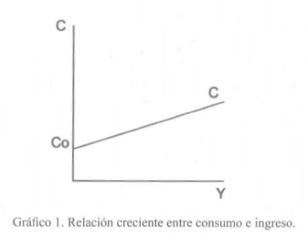 Determinar qué tan propensa es una economía a consumir su ingreso adicional —> Relación (cociente) entre los incrementos (o disminuciones) de ambas variables —> Se denomina propensión marginal a consumir (pmc).pmc = Variable Consumo / Variable Ingreso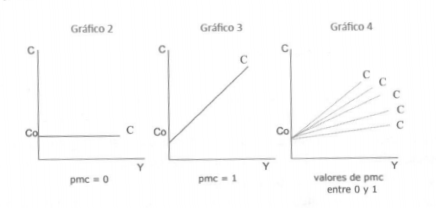 Analíticamente, la función de consumo se expresa así: | C = Co + pmc . Y |Si existe un valor de Y en el cual el consumo es igual al ingreso —> Punto en el cual ambas variables están niveladas —> Punto de nivelación.Graficar punto de nivelación (n) —> Trazar una recta de 45º en el eje de coordenadas —> Asegura que, en todos los puntos, el eje de la ordenada es igual al eje de abscisas. Punto en donde la recta de 45º intersecta a la función de consumo, el consumo es igual al ingreso.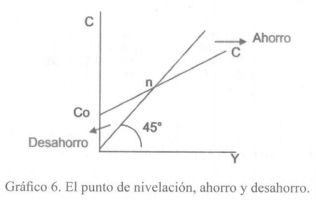 Ahorro: parte del ingreso que no se usa para consumo, por ende, se puede obtener la propensión marginal a ahorrar (PMS) de una economía.pms = Variación ahorro / Variación ingresoLa suma de pms y pmc siempre es 1.pmc = 1 - pmspms = 1 - pmcGráfico de la función ahorro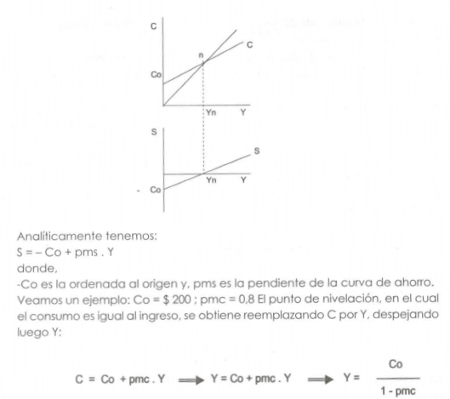 LA FUNCIÓN DE INVERSIÓNPara los clásicos —> La inversión es función solamente de la tasa de interés ya que esta representa el costo de oportunidad a la hora de invertir. Una tasa de interés alta desalienta la inversión y una tasa baja ayuda a la inversión. Si la tasa de interés es la única variable, la función es constante: I = f (i)i = tasa de interésGráficamente: 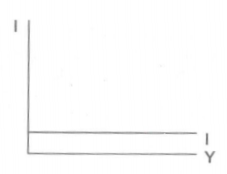 Para Keynes la inversión también depende de la Eficiencia Marginal del Capital (EMgK, es decir, las expectativas que los productores tienen respecto de la demanda efectiva de sus productos. I = f (i, EMgK)LA FUNCIÓN DE LA DEMANDA AGREGADADA = Co + pmc * Y + ICo + pmc * Y: función de consumoI es una valor constante que representa a la función de inversión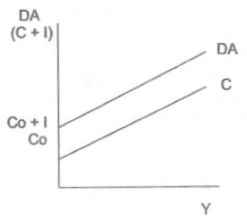 Punto de equilibrio: graficar recta de 45° y en el punto en donde dicha recta se cruza con la de DA, el ingreso es igual a la demanda agregada: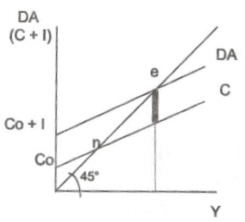 A partir del punto n, hay ahorro.Las economías tienden a funcionar en el punto de equilibrio estable ya que las mismas fuerzas tienden a corregir cualquier situación que se ubique fuera del equilibrio.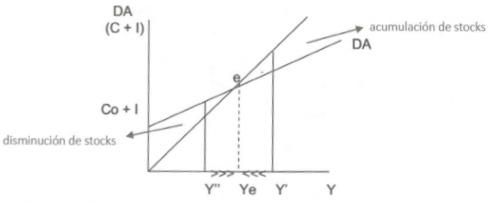 EL MULTIPLICADOR DE LA INVERSIÓNSi se produce un aumento en la inversión (I) la curva de la demanda agregada (DA) se desplaza paralelamente hacia arriba y la economía se ubica en un nuevo equilibrio (e).Pero lo que no sabemos es: ¿Cuánto más aumenta el ingreso (Y)? ¿Cuánta es la variación del ingreso de equilibrio (∆Y)?Se puede ver gráficamente que el incremento del ingreso (Y) es superior al incremento de la inversión (∆I).EJEMPLO:Supongamos que la inversión implica que se realizó una compra de bienes de capital con un valor de 1000:  esta compra representa un ingreso adicional para el que vendió dicho bien.Si el “vendedor 1” obtuvo un ingreso (Y) adicional de 1000 dicho ingreso se destinará al consumo y el resto la ahorrará dependiendo de la pmc y la pms: supongamos que paura nuestro ejemplo la pmc = 0,8.Decir que el consumo (C) se incrementó en 800 implica que el vendedor el primer producto de los 1000 utilizó 800 para consumo: el “vendedor 2” de esos bienes tiene 800 de ingreso (Y) adicional de 800 y continua con una pmc = 0,8A su vez este “vendedor 2” utiliza de la misma manera su ingreso adicional:Esta situación se repite sucesivamente hasta que el último ingreso adicional toma valores cercanos a cero.Para saber cuánto es este ingreso adicional tenemos que sumar todos los ingresos adicionales (Y): esta suma nos dará un número superior a 1000, esto es el efecto multiplicador.Menor nivel de propensión marginal de compra (pmc) menor efecto multiplicadorLa variación del ingreso se obtiene multiplicando la inversión por el multiplicador keynesiano (K) que depende del pmc.∆Y = k.∆ISi recordamos que la variación de la inversión es igual a la variación del ahorro obtenemos: la fórmula del valor del multiplicador.k = 1 / 1-pmc*Si el valor de la pmc es igual a 0 no habrá efecto multiplicador.*Si el valor de la pmc es 1 el valor del efecto multiplicador es tendiente a infinito.EL MODELO DEL MULTIPLICADOR PARA UNA ECONOMÍA CERRADA Y CON SECTOR PÚBLICODA = C + I + GEl componente “G” es autónomo del ingreso (Y) es decir que solo aumenta la ordenada al origen en la función DA, se traslada paralelamente hacia arriba.Al incorporar el sector público hay que considerar el aspecto de la financiación de este gasto público: los impuestos.Este componente actúa de forma negativa en la demanda y por lo tanto en el ingreso de equilibrio (Ye): disminuye el ingreso disponible destinado al consumo y ahorro. 	Yd = Y - TT = impuestosEl ingreso disponible (Yd) se multiplica al pmc	C = Co + pmc.Yd	DA = Co + pmc.Yd + I + GEstos impuestos pueden ser proporcionales o fijos.EL MODELO DE DEMANDA AGREGADA CON IMPUESTOS FIJOSYd = Y - T (1)DA = Co + pmc.(Y-T) + I + GCuando los impuestos son fijos, la propensión marginal a consumir (pmc) es la pendiente de la función pero se modifica la ordenada al origen disminuyendo en el valor de los impuestos multiplicados por la pmc.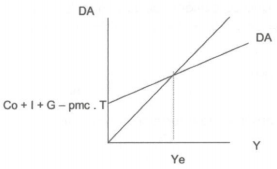 Como la pendiente no se modifica respecto del modelo con sector público tampoco lo hace el multiplicador k, sin embargo, multiplica a todos los valores autónomos:Y = 1 / 1-pmc . (Co + I + G + pmc.T)EL MODELO DE DEMANDA AGREGADA CON GASTO PÚBLICO E IMPUESTOS PROPORCIONALES C = Co + pmc . (1-t) . YDA = Co + pmc . (1-t) . Y + I + G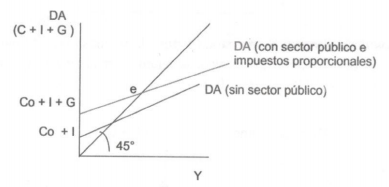 EL MULTIPLICADOR DEL GASTOFrente a un aumento de cualquiera de los componentes autónomos, dicha demanda, y por lo tanto el ingreso de equilibrio aumentan.Las variaciones de demanda agregada y de ingreso no se producen en la misma magnitud en que se modificaron los componentes autónomos. Una variación de la inversión, y ahora también del gasto público, produce un efecto mayor sobre el ingreso ya que se produce un efecto multiplicador.El ingrediente adicional del multiplicador con sector público son los impuestos que modifican la pendiente. k = 1 / 1 - pmc . (1-t)DA = Co + pmc . (1-t) . Y + I + G —> Y = 1 / 1 - pmc . (1-t) . (Co + I + G)El multiplicador del gasto multiplica a todos los componentes autónomos:EJEMPLO:Si el gasto público aumenta 100, el ingreso va a aumentar más: los 100 mas el valor del multiplicador.Si consideramos que la pmc es de 0,8 y la tasa impositiva 0,2: el valor de k va a ser de 2.77 y el incremento va a ser de 277.El efecto del multiplicador se ve afectado en forma negativa por el efecto de los impuestos: mayor sea la tasa impositiva menor será el valor del multiplicador y viceversa.POLÍTICAS FISCALESPolítica fiscal expansiva —> Aumentando el gasto público o reduciendo la tasa impositiva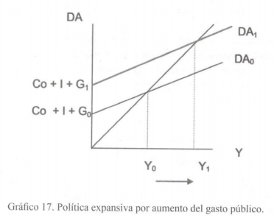 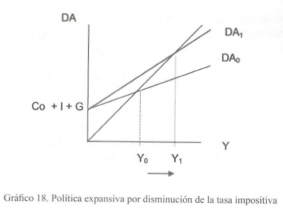 Política fiscal contractiva —> Reducir el gasto público o aumentar la tasa impositiva.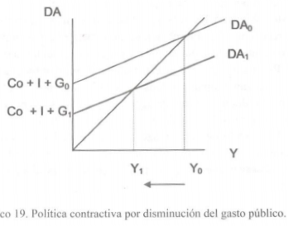 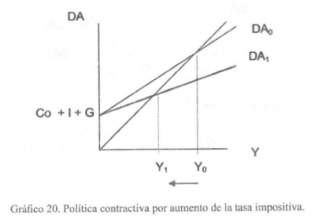 Economía con aplicaciones a LatinoaméricaPág. 437 a 442 (Capítulo 22)¿QUÉ SON LOS CICLOS DE NEGOCIOS?Los ciclos de negocios son las fluctuaciones del producto, del ingreso y del empleo nacionales en toda la economía, que por lo general duran de dos a diez años, marcadas con una extensa expansión o contracción en la mayoría de los sectores económicos.CARACTERÍSTICAS DEL CICLO DE NEGOCIOSDos fases principales: recesión y expansión (las crestas y valles son las fases sucesivas a este ciclo). 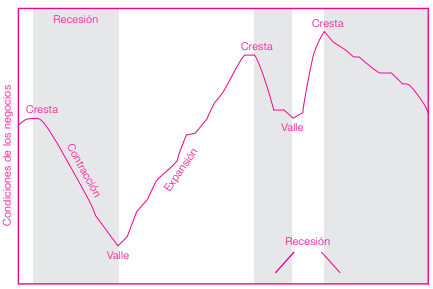 Recesión: es un periodo recurrente de baja en el producto, ingreso y empleo totales, que suele durar de 6 a 12 meses y está marcada por contracciones en muchos sectores de la economía. A la recesión importante y duradera se la llama depresión.Definición alterna —> Sucede cuando el PBI real ha bajado durante dos trimestres seguidos.No hay dos ciclos de negocios que sean iguales, son irregulares.Características típicas de una recesión:Cae la inversión y el consumo (se reduce el PBI real).Cae el empleo.La inflación se hace lenta y la demanda de materias primas se reduce. Disminuyen los beneficios de las empresas y las acciones suelen bajar.La Reserva Federal baja las tasas de interés para alentar la inversión.LAS TEORÍAS DEL CICLO DE NEGOCIOSCiclos exógenos e internos. Las teorías exógenas están formadas por aquellos factores que se encuentran por fuera del sistema económico y afecta al mismo (guerras, elecciones, precio del petróleo, flujos migratorios, avances tecnológicos y científicos, etc). En contraposición, las teorías internas buscan los mecanismos dentro del sistema económico. Hiperinflación. Ciertas veces una economía sobrecargada lleva a una alta inflación o una hiperinflación teniendo al menos 100% de inflación AL MES.La burbuja de la nueva economía. A finales del siglo pasado, muchos decidieron invertir mucho dinero en acciones de aquellas empresas de softwares, computadoras, etc (la “nueva economía”), con el fin de que estas incrementen sus valores para los próximos años. A su vez, también aumentó la inversión en computadoras y equipos de procesamiento informático. En 2003, las acciones bajaron exponencialmente yendo de 100 dólares la acción a centavos por lo que muchas de estas empresas quebraron y los estudiantes retomaron sus estudios universitarios. La burbuja de la vivienda. Pág. 515 a 520 (Capítulo 25)TEORÍAS DEL CRECIMIENTO ECONÓMICOEl crecimiento económico representa el crecimiento del PBI potencial nacional —> La FPP de un país se desplaza hacia la derecha.Concepto relacionado —> Producto por persona —> Define la velocidad a la cual crecen los niveles de vida del país.LOS CUATRO PILARES DEL CRECIMIENTORecursos humanosRecursos naturalesCapitalAvances tecnológicos e innovaciónFunción de producción agregada —> Relaciona el producto nacional total con los insumos y tecnología. Q = FP.(K, L, R)Q = productoK = servicios productivos del capitalL = insumos de trabajoR = insumos de recursos naturales A = nivel de tecnología en la economíaFP = función de producciónLa productividad denota la razón del producto a un promedio ponderado de los insumos. Conforme la tecnología (A) mejora debido a nuevos inventos o a la adopción de tecnologías provenientes del exterior, un país obtiene más producto con el mismo nivel de insumos.Recursos humanos. Es más importante tener una buena cantidad de trabajadores y mano de obra bien calificada que equipos tecnológicos avanzados.Recursos naturales. Los recursos importantes son la tierra cultivable, el petróleo, el gas, los bosques, el agua y los depósitos minerales. Aunque no es 100% requerido ya que una economía puede crecer sin estos o con muy pocos.Capital. Incluye bienes tangibles (camiones, plantas de energía, caminos) y bienes intangibles (patentes, marcas registradas, softwares). La acumulación de estos puede llevar al desarrollo de muchos otros sectores económicos y sociales que no estaban muy presentes en las actividades económicas del país. Capital social indirecto —> No se pueden llevar a cabo sin el gobierno —> Permite el desarrollo de caminos, proyectos de irrigación y agua potable, y medidas de salud pública.El cambio y la innovación tecnológica. El avance tecnológico marca cambios en los procesos productivos o la introducción de nuevos productos o servicios. Es un proceso continuo de mejoras, completo y multifacético. Temas de economíaPág. 133 a 150 (Capítulo 8)EL DINERO: ALGUNAS CONSIDERACIONESLos estados-naciones introdujeron el papel moneda recién en el siglo XIX. En general, los billetes podían ser intercambiados por cierta cantidad de metales preciosos con el gobierno. Dinero respaldado o dinero fiduciario: es aquel que no tiene otro fin más que ser utilizado para el intercambio (el papel moneda lo es por excelencia).Todo dinero o moneda es creado a partir de una deuda. El papel moneda es una deuda sobre la cual no se pagan intereses. El derecho de la emisión es monopolio legal de cada uno de los Estados —> Le da una importante fuente de ingresos —> Cada país tiene un solo tipo de dinero, que sirve como moneda de curso legal (aunque hay casos en donde se usan más monedas). Se puede decir que el dinero es un conjunto de activos financieros, que son títulos o anotaciones contables por medio de las cuales el comprador del título obtiene el derecho a recibir un ingreso futuro de parte del vendedor. Los activos financieros le generan riquezas a quienes los tienen y deudas a quienes lo generan. Tienen tres características principales: liquidez, riesgo y rentabilidad. El dinero posee características diferentes que lo distinguen del resto.  Cumple tres funciones esenciales en un sistema de intercambio monetario:Es un medio de cambio o de pagoComo unidad de cuenta o monetarioComo reserva de valorEl dinero en efectivo es el activo más líquido —> No tiene costo o recargo utilizarlo para hacer transacciones. EL DINERO BANCARIO: FUNCIONAMIENTO DEL SISTEMA FINANCIERO Y EL ROL DE LOS INTERMEDIARIOS FINANCIEROSTres agentes en este sistema: el banco central, los bancos comerciales y las personas. Principales intermediarios financieros —> Bancos comerciales —> Almacenan la mayor parte de los depósitos que pertenecen a personas, físicas o jurídicas, que participan en los intercambios de una economía —> Cajas de ahorros, cuentas corrientes o plazos fijos. LOS BANCOS CENTRALES Y LA POLÍTICA MONETARIAEl dinero total de una economía puede dividirse entre el legal (base monetaria) y el bancario, creado a partir de la interacción entre los agentes participantes del sistema financiero. La manera en la que el banco central altera la cantidad de la base monetaria es básicamente a través de la compra-venta de activos. Tres principales operaciones para modificar el “stock” de dinero de alta potencia o base monetaria: Las operaciones de mercado abierto o mercado de bonosTransacciones que hacen los bancos centrales en la compra-venta de bonos. Operaciones más importantes que afectan a la base monetaria. La compra genera un aumento de la oferta de dinero de alta potencia en manos del público —> Banco compra activos financieros con dinero —> Ese dinero entra en circulación en el sistema financiero. La venta provoca una disminución de la base monetaria —> Banco central vende en el mercado abierto —> Pide prestado o contrae nuevas deudas con otros. Las operaciones de redescuentoPresta dinero al sector privado (bancos comerciales) ya que el banco central no realiza operaciones directas con las personas. Se fijan tasas de interés que pagarán los bancos comerciales —> Esas tasas negociadas son las tasas de redescuento. Los bancos usan estas opciones de créditos por dos motivos: para tener un cierto nivel deseado de reservas, o para mantener el nivel de reservas exigidas por la autoridad monetaria y para mantener fondos que luego prestarán a sus clientes.   Las operaciones en moneda extranjeraCaso más simple —> El banco central compra o vende a cambio de moneda local. Otros casos —> Compra o vende activos que devengan intereses en moneda extranjera —> Generalmente son bonos de la tesorería de un gobierno extranjero.LA BASE MONETARIA, LA OFERTA MONETARIA Y EL MULTIPLICADOR DEL DINEROLa política del gobierno es la principal, aunque no la única determinante de la oferta monetaria. Regla principal —> Los bancos centrales (de cada país) pueden determinar la base monetaria (BM) —> Billetes y monedas en circulación, y las reservas que tienen los bancos comerciales en el banco central (encaje bancario). La base monetaria es solo uno de los componentes del dinero y existen categorías más amplias como M1, M2, M3 —> Cuando más grande es el subíndice, menor es el grado de liquidez del agregado monetario —> Ejemplo: M1 sería el dinero en billetes y monedas (lo más líquido posible) y M2 sería un depósito a un plazo determinado (el dinero es menos líquido porque tarda transformarlo en efectivo). Expresión de la base monetaria:  BM = ByM + RBM —> Base monetaria ByM —> Billetes y monedas en circulaciónR —> Reserva de los bancos comerciales en el banco central (encaje bancario)Una fracción de los depósitos que recibe el banco se mantiene en encaje bancario —> A este porcentaje se lo denomina razón reserva/depósitos, coeficiente de encaje o coeficiente de reservas: 		i = R/Di = tasa de encajeR = encaje bancarioD = depósitos totales que las personas dejan en los bancos comercialesEs decir que —> R = i * DEsta relación entre reservas y depósitos está establecida por el banco central que exige un cierto nivel de reservas mínimas. La oferta monetaria es la suma de los billetes y monedas en poder del público más los depósitos a la vista en el sistema bancario —> OM = ByM + DLa interacción entre los depósitos y préstamos, donde participan los bancos comerciales, las personas y el banco central, da origen a la multiplicación del dinero legal en dinero bancario que permite que la OM sea mayor a la BM. EL MULTIPLICADOR MONETARIOPara simplificar el modelo —> Nombrar a la razón entre billetes y monedas, y depósitos como “e” —> e = ByM / D —> Preferencia por la liquidez —> Depende de las preferencias del público a elegir entre los billetes y los depósitos o las condiciones que imponga la economía para realizar transacciones. Si: OM = ByM + DY: BM = ByM + RDividiendo miembro a miembro para establecer una relación entre ambos, queda:OM / BM = ByM + D / ByM + RSi se divide y multiplica todo por D, se obtiene lo siguiente:OM / BM = ByM/D + D/D / ByM/D + R/DD/D = 1ByM/D = eR/D = iEntonces: e + 1 / e + i = mPasando BM para el otro lado queda:	OM = (e + 1) / e + i * BMEl multiplicador monetario (m) depende de dos cosas: el coeficiente de las reservas y la razón billetes y monedas / depósitos. Siempre es mayor a uno e “i” tiene que ser menor que uno. EL EQUILIBRIO DEL MERCADO MONETARIO Y LA POLÍTICA MONETARIAExisten dos enfoques contradictorios del porqué las personas demandan dinero. Desde la mirada neoclásica, únicamente se demanda dinero para realizar transacciones. Por otro lado, desde el punto de vista keynesiano, la demanda de dinero no se da solo por la necesidad de hacer transacciones sino también por motivos de precaución y especulación.Motivo transacción: representa la liquidez necesaria para poder realizar aquellas transacciones cotidianas que se quieran hacer. Depende del nivel de renta de cada persona. Motivo precaución: para poder afrontar imprevistos que puedan llegar a darse.Motivo especulación: el inversor que espera a que aumente el tipo de interés a corto plazo y prefiere conservar sus ahorros en forma de dinero hasta que se produzca dicho aumento esperado. La tasa de interés de equilibrio se determina en el mercado monetario (en donde se prestan fondos a corto plazo).Si la tasa de interés fuese más alta, habría saldos monetarios excesivos y la gente no mantendría su dinero en efectivo, debido a lo mucho que paga el mercado monetario por tener depósitos de dinero. De esta manera, las personas controlan sus tenencias de dinero hasta que la tasa de interés del mercado se ubica en ie (tasa de interés de equilibrio). También se puede decir que ie es el punto en donde coinciden los deseos de la oferta y la demanda en el mercado monetario. En caso de que la tasa de interés esté por debajo de ie, los saldos monetarios resultarían insuficientes y las personas desearían tener una mayor cantidad. Si la tasa de encaje o la tasa de redescuento disminuye, o la relación de billetes y monedas sobre depósitos disminuye o, la BM aumenta, entonces, la OM aumenta —> Se desplaza hacia la derecha o hacia fuera del origen —> Quiere decir que la ie es menor con una mayor cantidad de saldos monetarios reales. Siempre que se aplica una política monetaria expansiva, la tasa de interés baja —> Aumenta la inversión —> Aumenta la demanda agregada.Si la tasa de encaje o la tasa de redescuento aumenta, o la relación de billetes y monedas sobre depósitos aumenta o, la BM disminuye, entonces, la OM disminuye —> Se desplaza hacia la izquierda o hacia dentro del origen —> Quiere decir que la ie es mayor con una menor cantidad de saldos monetarios reales.Siempre que se aplique una política monetaria contractiva, la tasa de interés sube —> Disminuye la inversión —> Disminuye la demanda agregada.Si crece la renta o el ingreso de las personas —> Sube la demanda de dinero para realizar transacciones (sin importar la tasa de interés) —> Se desplaza hacia la derecha DM’ —> Genera un aumento de la tasa de interés —> Pasa completamente lo contrario cuando decrece la renta o ingresos.El funcionamiento del dinero en una economía depende principalmente de la confianza de las personas que participan en dicha economía. Temas de economíaCapítulo 5EL CONCEPTO DE INFLACIÓN Y SU MEDICIÓNPuede ser definida como el aumento continuo y generalizado de los precios de los bienes y servicios que componen la canasta representativa de una economía, acompañado por una disminución del poder adquisitivo del dinero. Para determinar que hay inflación, todos los precios o por lo menos los más representativos, deben sufrir un aumento de forma constante y sostenida. Hay que considerar que las formas para medirla no abarcan ampliamente todas las dimensiones del fenómeno. Una de las formas más usuales de medir la inflación es a través del seguimiento de la evolución o la variación de algún índice de precios.Los índices más utilizados en Argentina son: Índice de precios al consumidor (IPC): mide los precios de la canasta de bienes y servicios de los consumidores. Índice de precios al productor (IPP): mide los precios de la canasta de bienes y servicios intermedios que intercambian los productores en cada industria. Índice de precios implícitos (IPI): se calcula como la diferencia entre el PBI a precios constantes y el PBI a precios corrientes  Los índices se fijan como base igual a 100 a cierto año base que se elige como tal y la interpretación del valor del índice se va comparando con el punto inicial. Se suele medir a través de la tasa de inflación anual. Ejemplo: para enero de 2008 el IPC era de 97,61 y el IPC de enero de 2009 de 104,26.La fórmula para calcular la tasa de inflación anual del IPC durante el 2009 es:(IPCenero2009 - IPCenero2008 / IPCenero2008) * 100 = (104,26 - 97,61 / 97,61) = 6,8%Esto quiere decir que el nivel general de precios a los consumidores aumentó un aproximado del 7%.LAS CAUSAS DE LA INFLACIÓNEconomistas keynesianos —> Factor clave —> Evolución de la demanda agregada —> Si los diferentes sectores de la economía plantean gastos que superan la capacidad de producción de la economía —> Esos gastos no podrán ser cubiertos de la manera en que se esperaba.Economía de mercado —> Demanda insatisfecha presiona para que suban los precios —> Si los productores no pueden aumentar la producción en el corto plazo, se terminan ajustando por el camino de los precios. Se puede dar que el aumento de la demanda se satisfaga con un incremento en las importaciones —> Cualquiera sea el caso, no se puede mantener indefinidamente —> La demanda es un factor determinante de la inflación.Explicación monetarista de la inflaciónEl principal factor —> La gran cantidad de billetes que se emiten —> Política fiscal es ineficiente para controlar la inflación.La base para su explicación está dada por la Teoría cuantitativa del dinero —> Teoría económica de determinación del nivel de precios que establece la existencia de una relación directa entre la cantidad de dinero y el nivel general de precios —> El economista Irving Fisher comenzó el análisis con la siguiente identidad:M * v = P * TM —> cantidad de dinero v —> velocidad de las transacciones (cantidad de veces que cambian de mano los ByM)P —> nivel de precios de la economíaT —> volumen de las transaccionesSuponiendo que hay pleno empleo de los factores trabajo y capital (corriente neoclásica) —> Cuando las transacciones de bienes y servicios suben, también lo hacen los precios de la economía. Llevando adelante una política monetaria expansiva, solo se puede terminar con un aumento de los precios debido a que, al haber pleno uso de los recursos, la gente va a salir a usar ese dinero que les sobra en bienes y servicios que en el corto plazo no podrán aumentar su producción —> Lo único que puede generar un aumento de los precios es la inflación de precios. Explicación keynesiana de la inflaciónLa gente demanda dinero por tres motivos: precaución, especulación y/o transacción.En determinadas situaciones, la demanda de dinero puede absorber los aumentos en la oferta monetaria sin necesidad que se produzcan modificaciones de precios. La variable fundamental es la demanda agregada —> Si la demanda agregada supera el producto de pleno empleo, tendrá lugar un aumento en el nivel general de precios —> La causa de la inflación está en que la demanda agregada en términos monetarios es mayor que la oferta de bienes y servicios. La explicación de la inflación de costos de producción (la perspectiva de la oferta)Un componente importante en la fijación de precios lo constituye el costo de producción —> Dividido en costos laborales y no laborales —> Responsabilidad principal —> Sindicatos —> Exigen aumentos salariales en mayor proporción que los crecimientos de productividad del trabajo. Suponiendo que los recursos productivos son el trabajo y el capital —> El precio de un bien está establecido por: el salario monetario, la productividad del trabajo y el margen establecido para cubrir los costos de capital (mark up).El precio de un bien aumentará por los siguientes motivos: Cuanto mayor sea la cantidad de trabajo necesaria por unidad de producto o cuanto menor sea la productividad de trabajo.Cuando mayor sea el salario monetario.Cuanto más alto sea el margen (mark up) sobre los costos laborales.Los sindicatos pueden conseguir subas salariales por encima de la productividad de trabajo —> La inflación se inicia por un empujón de los costos (laborales) y no por la demanda —> Negociación colectiva o paritarias —> La explicación de los costos es una perspectiva desde el lado de la oferta.Si el aumento de los salarios es mayor al crecimiento de la producción —> Inflación de costos. A los trabajadores les importa más el nivel relativo de sus salarios (lo que pueden comprar), en lugar de mirar el nivel absoluto o nominal de estos.Por parte de las empresas se puede dar que intenten elevar los precios de aquellos bienes y servicios de la canasta familiar, por encima de los salarios para obtener más beneficios. Sistema financiero aumenta los intereses —> Se traslada a los consumidores para cubrir ese aumento de costos.La corriente estructuralistaInflación típica de los países subdesarrollados o en caminos de desarrollo.Inflación —> Manifestación de los grandes desequilibrios existentes en las economías subdesarrolladas.Está causada por la falta de crecimiento —> En algunos sectores la demanda es muy inelástica y la falta de desarrollo y tamaño de algunas economías impide que se satisfaga correctamente dicha demanda. Dependencia de las subas de los precios internacionales —> Se trasladan a presiones inflacionarias.Producción agrícola —> Muy inelástica con respecto a los precios —> Debido a la constante demanda de productos alimenticios —> Suba de precios.Si todo cambio estructural da lugar a cambios en los precios relativos, esto generará presiones inflacionarias —> Los estructuralistas creen que con el desarrollo continuo se irán corrigiendo las deficiencias estructurales básicas —> A largo plazo y lentamente, permitirá que disminuyan las tensiones inflacionarias. En los países en donde los trabajadores tienen una organización que los defienda, la inflación va en aumento más rápidamente. Explicación de la inflación por expectativas Expectativas estáticas: los sindicatos y las empresas esperan que la inflación sea igual a una tasa determinada año a año. Las negociaciones laborales creen que la inflación será nula de un año a otro, aun si en la realidad es continuamente positiva.  Expectativas adaptativas: sindicatos y empresas forman sus expectativas como el promedio ponderado entre la inflación efectiva de ese año y la inflación que esperaban un año atrás. Expectativas racionales: sindicatos y empresas cuentan con un buen modelo de lo que va a pasar con las variables más importantes de la economía, de manera que pueden predecir con bastante precisión y sin incurrir en errores cuál será la curva de demanda agregada para el año que viene. Esto también supone la existencia de información perfecta. LOS EFECTOS DE LA INFLACIÓNDos claras consecuencias: Redistribuye la renta y la riqueza entre las distintas clases socialesDistorsiona los precios relativos y la producción de diferentes bienesPersonas que tiene ingresos fijos —> Son aquellos que pierdenSi la tasa se mantiene —> Empiezan a preverla y los mercados se adaptanLa inflación agita la renta y los activos, redistribuyendo aleatoriamente la riqueza entre la población.LA CURVA DE PHILLIPS DE CORTO PLAZO. EL DILEMA ENTRE INFLACIÓN Y DESEMPLEOPhillips relacionó, mediante un estudio, el desempleo con la evolución de los salarios nominales en el Reino Unido. 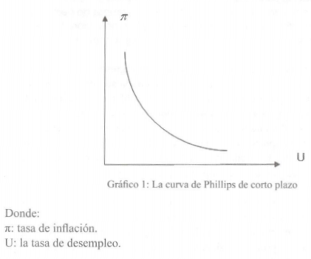 Muestra que en el corto plazo hay un trade off (intercambio) entre dos grandes problemas macroeconómicos —> Si se quiere mantener baja tasa de desempleo tiene que ser a costa de un poco de inflación y lo opuesto pasa en el caso contrario, para disminuir la inflación hay que sacrificar el desempleo (incrementa).Ambos generan efectos negativos en la economía.A largo plazo no existe relación entre inflación y desempleo —> Se vuelve inestable y poco sistemática. Capítulo 6LA MEDICIÓN DEL DESEMPLEOPoblación económicamente activa: aquellas personas que participan en el proceso productivo ya sea porque se encuentran trabajando o porque se encuentran disponibles para entrar al mismo.Población económicamente inactiva: aquellas personas que consumen y no trabajan e incluso, no están interesados en hacerlo. El desempleo se mide en base a la población económicamente activa (PEA)PEA = Ocupados + DesocupadosTasa de desempleo —> Es la cantidad de desocupados respecto a la población económicamente activa:Tasa de desempleo = Desocupados / PEA * 100TIPOS DE DESEMPLEODiferentes tipos de personas que se encuentran en búsqueda de trabajo:Jóvenes que están entrando al mundo laboral y buscan su primer trabajo.Personas que dejaron sus trabajos por decisión personal y buscan uno nuevo en donde se los remunere en base a su capacidad y experiencia.Personas que perdieron sus puestos de trabajo y están buscando uno nuevo.Se pueden diferenciar varias causas al desempleo:Desempleo friccionalEs el desempleo asociado al proceso de búsqueda de trabajo que requiere que sea en un plazo corto. Hay dos razones por las que se este tipo de desempleo es inevitable: Es el proceso de destrucción y creación de puestos de trabajo, de la mano de empresas que abren y cierran, producto de nuevas tecnologías o por cambios observados en el consumo.Constantemente hay nuevos trabajadores que ingresan al mercado laboral. Este tipo de desempleo también es conocido como tasa natural de desempleo o desempleo de corto plazo. Pensamiento neoclásico —> El desempleo es solo friccional dado el buen funcionamiento de una economía de mercado —> Cuando los salarios están por encima del salario de equilibrio, hay más personas dispuestas a trabajar pero menos empresas a tomar nuevo personal por los altos salarios —> Estas personas pasan a estar del lado de los desocupados. Este nivel de desocupados presiona a la baja de los salarios —> Con esto sucede que muchos no van a estar dispuestos a trabajar por ese monto y voluntariamente dejan de buscar trabajo —> Dejan de ser desempleados.Esta teoría afirma que la fijación salarios mínimos genera una mejora en los salarios de los que ya tienen trabajo pero aumenta la cantidad de desempleados.Desempleo cíclico En las recesiones se usan menos factores productivos —> Crecen los despidos y aumenta el desempleo —> Desempleo involuntario.Expansión y crecimiento de la economía —> Aumentan los puestos de trabajo y baja la tasa de desempleo.Desempleo estructuralSe trata de desajustes entre la calificación o localización de la fuerza de trabajo y la calificación o localización exigida por el empleador.Desempleo según el pensamiento marxista	Es consecuencia del capitalismo y el sistema de mercado.Las máquinas reemplazan a los trabajadores —> Aumenta el desempleo —> Se disciplina a los trabajadores para conformar el Ejército de Reserva Industrial (ERI).LAS CONSECUENCIAS DEL DESEMPLEODesempleo prolongado —> El trabajador está deprimido y pierde seguridad en sí mismo —> Se ven cambios en la conducta y pueden generarse conflictos intrapersonales con diferentes grados de violencia. Cae el desempleo (por parte de los desempleados) —> Si perdura en el tiempo, dejan de pagar los impuestos y recurren a la ayuda del Estado.Las altas tasas de desempleo afectan tanto a los que se encuentran desempleados como al resto de la sociedad —> El Estado destina más plata al gasto social. Los adolescentes y jóvenes representan la mayor parte dentro de los desempleados.Hasta el XX eran más las mujeres que los hombres sin empleos —> Eso ya desapareció.Quienes estén más capacitados y tengan más experiencia, van a conseguir empleo más rápido que otros. Es complicado que el desempleado se pueda actualizar en base a las nuevas tecnologías a tiempo para conseguir un empleo que requiera de esto.Los gobiernos llevan adelante políticas económicas del ámbito fiscal, monetaria y cambiaria. También se planifican políticas educativas y se desarrollan proyectos apuntados a las ciencias y tecnologías.Cuando crece la demanda agregada (para tener pleno empleo), puede subir la tasa de inflación. Temas de economíaCapítulo 9BALANCE DE PAGOS Es un registro sistemático de todas las transacciones económicas realizadas entre los residentes de un país y los residentes del resto del mundo durante un período de tiempo determinado.ESTRUCTURA DEL BALANCE DE PAGOSSe divide en dos principales cuentas —> Cuenta corriente (transacciones reales) y cuenta capital y financiera (cambios en los activos y pasivos internacionales).Cuenta corrientes —> Registra todos los cobros y pagos que no están directamente destinados a comprar o vender activos —> Esos cobros y pagos se llaman transacciones corrientes —> La cuenta corriente está conformada por cuatro subcuentas: Bienes —> Balanza comercial —> Exportaciones menos importacionesServicios —> Prestación de servicios de residentes a no residentes y viceversa (se resta el uno con el otro).Rentas —> Rentas de la inversión y otras rentas.Rentas de la inversión —> Generadas por los activos y pasivos financieros externos.Otras rentas —> Remuneración que recibe un no residente de manos de un residente a cambio de su trabajo.Transferencias corrientes —> Sin contraprestación (donaciones o jubilaciones)Si en términos netos, por estas cuatro subcuentas, ingresaron más divisas que las que se fueron, hay superávit de cuenta corriente y en el caso contrario, sería déficit de cuenta corrienteCuenta capital y financiera —> Registra todos los pagos y cobros entre residentes y no residentes de un país destinados a la compra o venta de activos —> Dichos pagos y cobros son llamados movimientos de capital —> Se divide en dos subcuentas:Cuenta capital —> Cuantitativamente es la menos importante —> Incluye transferencias de capital sin contraprestación y la compra-venta de activos no financieros no producidos (patentes o jugadores de fútbol).Cuenta financiera —> Registra todas las compras y ventas de activos y pasivos financieros (nacionales y extranjeros) entre residentes y no residentes de un país.La cuenta financiera del balance se presenta con apertura por sectores residentes y estos a su vez, por concepto.Sector bancario —> Público y privado.Sector público no financiero —> Estado.Privado no financiero —> Personas físicas y jurídicas —> Excluye a las entidades financieras.Las divisiones por conceptos se identifican con las siguientes subcuentas —> inversión directa, inversiones de cartera y otros activos y pasivos con el exterior.Variación de reservas internacionales —> Se calcula cuál es el “stock” de dichas reservas del banco central —> No es 100% preciso, puede tener errores.Cuenta errores y omisiones —> Corrige el resultado neto de las diferencias que surgen de este cálculo.EL MERCADO DE DIVISASTipo de cambio nominal —> Precio de una moneda en relación a otra —> Cuántas unidades de la moneda local se necesitan para adquirir una unidad de moneda extranjera. Mercado de divisas —> Mercado en donde se realizan estas transacciones.Demanda de divisas —> Tres principales motivos por los cuales se requiere una moneda extranjera:Demanda de bienes y servicios extranjerosDemanda de activos extranjeros o de inversión extranjeraDemanda especulativa, orientada a correr o evitar riesgosImplican egresos de divisas.Oferta de divisas —> Tres principales motivos por los cuales se ofrece una moneda extranjera:Oferta de bienes y servicios nacionales a extranjerosOferta de activos nacionales a extranjeros o inversión extranjeraOferta especulativa, orientada a correr o evitar riesgosDETERMINACIÓN DEL TIPO DE CAMBIO NOMINALEn principio, está determinado por el modelo de oferta y demanda.SISTEMAS DE TIPOS DE CAMBIOConjunto de reglas que describen el rol del Banco Central en el mercado de divisas.Sistema de tipo de cambio flexible —> Cuando queda determinado por el libre juego de la oferta y demanda, sin intervención del Banco Central —> Utilizado en muy pocos países.Sistema de tipo de cambio fijo —> El Banco Central es quien determina y fija el valor mediante intervención permanente.Sistemas mixtos o de cambio flexible con intervención del Banco Central —> Se rigen por la oferta y demanda pero con la participación del Banco Central comprando o vendiendo moneda extranjera —> No fija el precio de las divisas.Flotación con banda cambiaria —> Se establece un valor máximo y un valor mínimo del tipo de cambio —> Varía con la oferta y demanda entre ese rango de valores.Flotación sucia —> No hay valores máximos o mínimos —> El Banco Central interviene cuando quiereTIPO DE CAMBIO REALComparar el precio de un bien en el extranjero con un bien local —> Analizar cual es más caro o más barato.Hay que multiplicar el bien del producto extranjero por la moneda nacional o el producto nacional por la moneda extranjera así se compara con el mismo tipo de cambio.∆I∆Y∆C∆S10001000800200∆I∆Y∆C∆S10001000800200800640160∆I∆Y∆C∆S10001000800200800640160640512128